Выходные пролетели незаметно, и настало время возвращаться в любимую «Волшебную академию». А понедельник наши ребята начали с прекрасной зарядки, которая дала новые силы на весь день.Жизнь становится ярче, когда в ней есть танцы! Вот и наши волшебники решили добавить ярких красок и посетить «Звёздный дождь», где юные чародеи смогли потанцевать в разных стилях и выпустить в движения все эмоции.После чародеи направились в столовую, отлично перекусили и побежали в дом творчества. Ведь на этом день не закончен.Вы слышали, что в нашу академию приехал олимпийский комитет? А приехал он для того, чтобы сделать из наших ребят настоящих рекордсменов! Маленькие волшебники соревновались в скорости, ловкости, выносливости и смогли доказать то, что они достойны звания чемпионов. А в конце дня по доброй традиции ребята завершили свои приключения всеми любимым флешмобом – вертолёты! 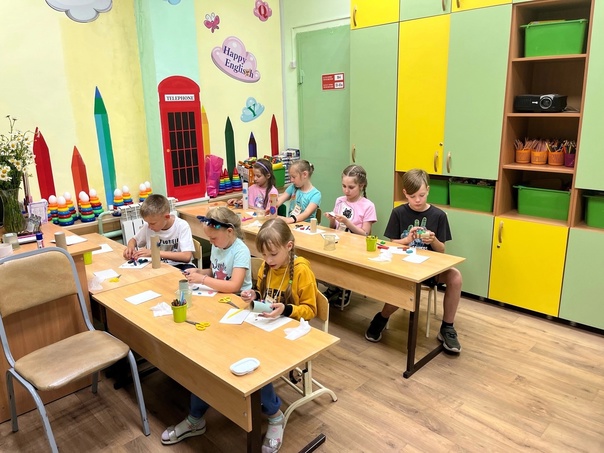 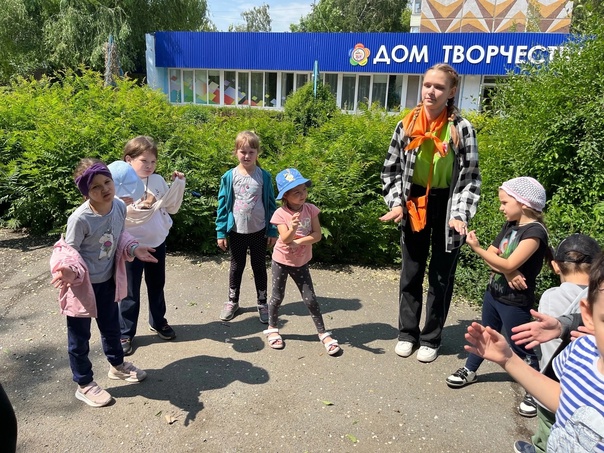 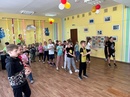 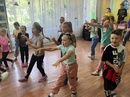 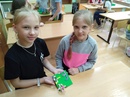 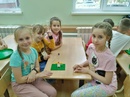 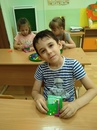 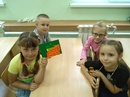 